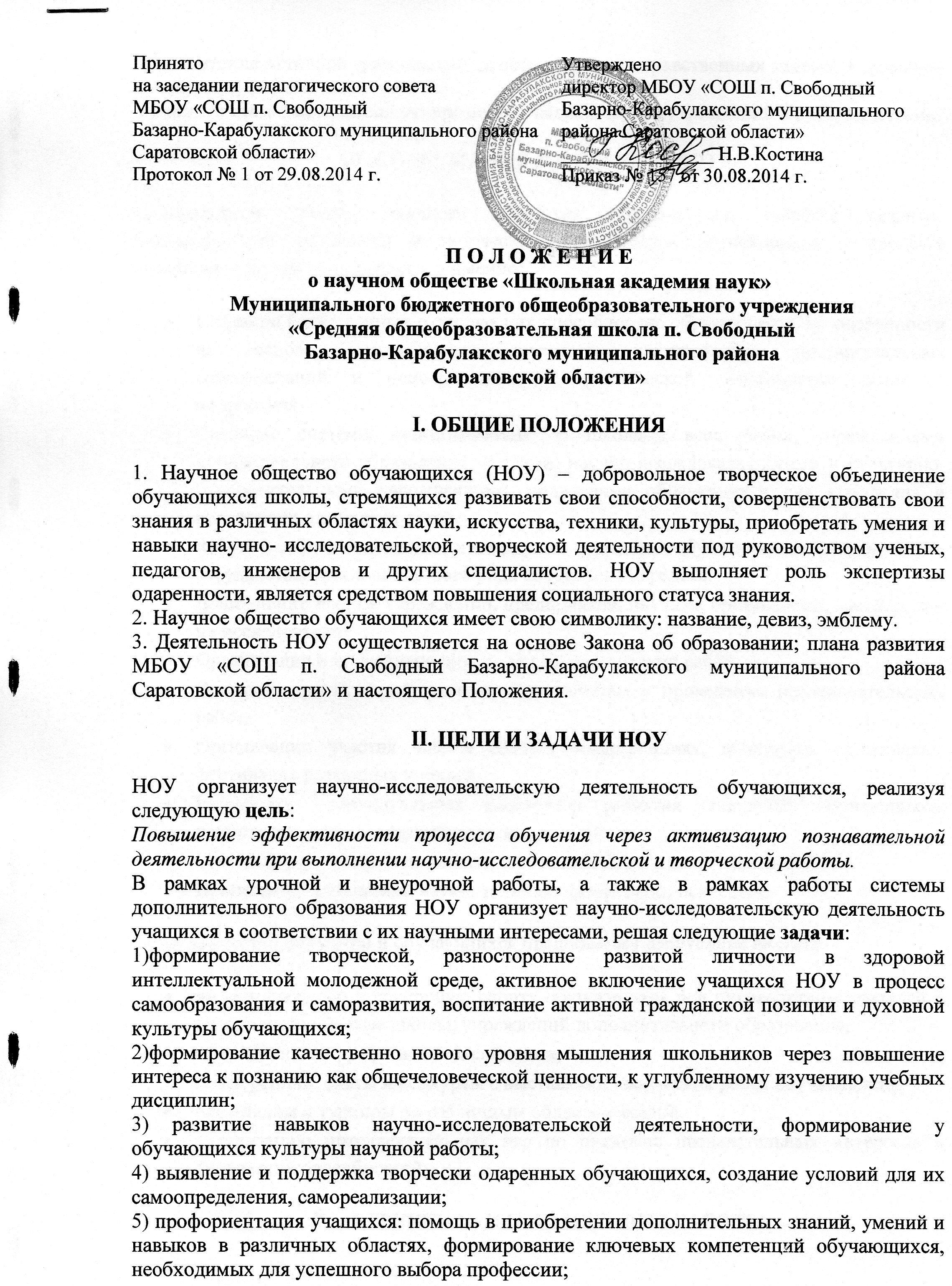 6) воспитание активной гражданской позиции, высоких нравственных качеств и духовной культуры; 7) привлечение высококвалифицированных кадров других учреждений к работе с детьми. III. СОДЕРЖАНИЕ И ФОРМЫ РАБОТЫСодержанием работы научного общества обучающихся является развитие познавательной активности и творческих способностей обучающихся в процессе исследовательской деятельности, а именно: Создание банка данных о творческих способностях обучающихся, их одаренности на основе психолого-педагогического тестирования, индивидуальных собеседований и непосредственной практической деятельности детей и подростков. Создание системы взаимодействия со школами всех типов, учреждениями дополнительного образования, ВУЗами, научно-исследовательскими и культурно-просветительными учреждениями, родителями обучающихся для выявления и воспитания одаренных детей. Забота о социальной защите и поддержке одаренных обучающихся с привлечением государственных и различного рода спонсорских средств. Выполнение заказов учреждений, предприятий, научных организаций, частных лиц на исследования. Организация и проведение научно-исследовательских работ. Оказание практической помощи обучающимся в проведении исследовательских работ. Организации участия членов НОУ в конференциях, конкурсах, олимпиадах, фестивалях различных уровней. Разработка индивидуальных маршрутов развития способных обучающихся, психологическая поддержка одаренных детей. Организация выставок достижений членов НОУ, создание архива работ. Пропаганда достижений науки, техники, литературы, искусства. Сотрудничество педагогов и обучающихся предполагает следующие формы:индивидуальную и групповую работу обучающихся под руководством учителей и специалистов на базе школы, учреждений дополнительного образования; комплексные и профильные экспедиции; конференции, слеты и конкурсы с выставками творческих работ обучающихся;олимпиады и турниры по различным областям знаний; организацию интеллектуальных игр по развитию познавательных интересов и творческих способностей; IV.  СТРУКТУРА И ОРГАНИЗАЦИЯ РАБОТЫ1. Общество состоит из 4-х секций согласно направлениям работы в различных областях знаний, которые организуют научно-исследовательскую деятельность по различным направлениям: 1) естественно-математическое: математика, химия, биология, география, физика, экология;2) информационно-технологическое: информатика, технология, прикладное и техническое творчество; 3) гуманитарное: русский язык и литература, история, право, обществознание; иностранный язык;4) физкультурно-спортивное: физическая культура, ОБЖ. 2. Курируют работу секций руководители методических объединений, которые: 1) Организуют методическую и информационную поддержку для руководителей проектов; 2) Планируют участие членов НОУ в школьных, муниципальных и региональных мероприятиях; 3) Корректируют базу одаренных детей, собирают информацию о достижениях обучающихся (в рамках своей секции). 3. Куратор научного общества обучающихся – заместитель директора по учебно-воспитательной работе. Осуществляет контроль над деятельностью НОУ. 4. Руководитель научного общества обучающихся (преподаватель школы). 1) Разрабатывает план работы НОУ, осуществляет и анализирует его выполнение; 2) Рассматривает заявки на участие в проектно-исследовательской работе, принимает решение в присутствии педагогов и авторов о целесообразности участия проекта в конкурсах, конференциях; 3) Организует методическую и информационную поддержку членов НОУ: оказывает консультативную помощь в планировании опытно-экспериментальной и проектно-исследовательской деятельности в рамках урочной, внеурочной работы, проводит инструктаж по методическим вопросам, информирует членов НОУ о графике проведения мероприятий; 4) Контролирует ход выполнения, сроки и результаты проводимых работ; 5) Организует и проводит школьную научно-практическую конференцию НОУ. 6) Корректирует базу одаренных детей, формирует информационную базу достижений учащихся НОУ. 7) Разрабатывает индивидуальную траекторию развития одаренных детей и детей с высокой мотивацией в учении. 4. Конференция всех членов научного общества является высшим органом НОУ 1) Проводится один раз в год; 2) На конференции подводятся итоги работы НОУ, выносятся решения о членстве в НОУ. V. ПРАВА И ОБЯЗАННОСТИ ЧЛЕНОВ НОУЧленами научного общества обучающихся являются: Обучающиеся, изъявившие добровольное желание работать в научном обществе, заинтересованные в повышении своего интеллектуального и образовательного уровня, которые проводят самостоятельные или коллективные научно-исследовательские работы, принимают участие в школьных, муниципальных, региональных мероприятиях; Члены общества обязаны: 1) активно работать в НОУ; 2) участвовать в окружных, городских, краевых конференциях; 3) участвовать в пропаганде знаний среди обучающихся; 4) отчитываться о проделанной работе; 5) выполнять задания общества по организации дней науки, конференций, конкурсов, выставок работ членов научного общества; 6) выполнять все требования настоящего Положения. 7) бережно относиться к материальным ресурсам и справочно-информационным материалам кабинетов школы, школьной библиотеки, а также вспомогательных учреждений (районной библиотеки, архивов, музеев и т.п.); Члены НОУ имеют право: 1) использовать материальную базу образовательного учреждения для самостоятельных исследований; 2) выбрать тему в соответствии со своими интересами; 3) получать консультации, иметь научного руководителя; 4) публиковать результаты своей исследовательской работы в печатных органах НОУ; 5) добровольно выйти из состава НОУ; 6) вносить предложения по совершенствованию работы общества; 7)получить рецензии, характеристику своей творческой и научной работы от ученического совета и научного руководителя для дальнейшей учебы и работы; 8) быть представленными к награждению грамотами за активную работу в НОУ и достигнутые успехи. VII. ФИНАНСИРОВАНИЕ И МАТЕРИАЛЬНАЯ БАЗАИсточниками финансирования и материально-технического обеспечения НОУ являются: - Управляющий Совет МБОУ «СОШ п.Свободный Базарно-Карабулакского муниципального района Саратовской области»- Родительские комитеты школы и классов. - Добровольные спонсоры проектов. Эти средства используются для укрепления и развития материально-технической базы, материального поощрения руководителей проектов и обучающихся - исполнителей конкретных работ, стимулирования прогрессивных форм дополнительного образования. СогласованоСовет родителей (общешкольныйродительский комитет)Протокол № 1 от 28.08.2014 г.СогласованоСовет обучающихся ШР «РИТМ»Протокол № 1 от 28.08.2014 г.